June 2, 2020Docket No. A-2008-2054272Utility Code:  1210112AMY D VAN GELDER COOTITAN GAS AND POWER3355 W ALABAMA STE 500HOUSTON TX  77098Re: Natural Gas Supplier License of Titan Gas, LLC d/b/a Titan Gas and Power d/b/a CleanSky Energy d/b/a Clean Sky EnergyDear Ms. Van Gelder:On May 5, 2020, Titan Gas, LLC d/b/a Titan Gas and Power (Titan Gas and Power) filed a request with the Commission to change the name on its license to provide natural gas services, as a supplier, to Titan Gas, LLC d/b/a Titan Gas and Power d/b/a CleanSky Energy d/b/a Clean Sky Energy.Titan Gas and Power has provided updated documentation to evidence its compliance with the Section 2208(c) bonding requirements for the UGI Utilities, Inc. – Gas Division service territory.  Titan Gas and Power has also provided the proper Pennsylvania Department of State documentation and has provided proof of service to the interested parties as required by the Commission.  Therefore, the Commission approves, by this Secretarial Letter, the change of Titan Gas, LLC d/b/a Titan Gas and Power’s name on its license for the provision of natural gas services as a supplier.The Secretary’s Bureau will issue a new license to Titan Gas, LLC d/b/a Titan Gas and Power d/b/a CleanSky Energy d/b/a Clean Sky Energy the right to begin to offer, render, furnish, or supply natural gas services as a supplier to residential, small commercial (under 6,000 MCF annually), large commercial (6,000 MCF or more annually), industrial, and governmental customers in the natural gas distribution company service territories of Columbia Gas of Pennsylvania, Inc., PECO Energy Company, Peoples Gas Company, LLC, Peoples Natural Gas Company, LLC, and UGI Utilities, Inc., within the Commonwealth of Pennsylvania.If you have any questions in this matter, please contact Jeff McCracken of the Bureau of Technical Utility Services at jmccracken@pa.gov or 717-783-6163.	Sincerely,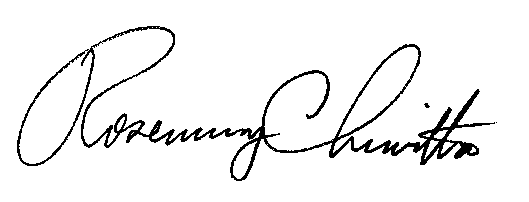 	Rosemary Chiavetta	SecretaryCc: Amy Zuvich, Bureau of Administration, Financial and AssessmentsLICENSE ENCLOSED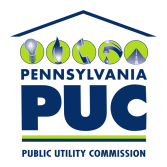 COMMONWEALTH OF PENNSYLVANIAPENNSYLVANIA PUBLIC UTILITY COMMISSION400 NORTH STREET, HARRISBURG, PA 17120